Blazer Brass 30 Super CarryPrepare yourself for any encounter with the handgun cartridge that’s changing concealed carry forever. The 30 Super Carry cartridge was developed by Blazer’s sister brand, Federal® Ammunition, to provide the power of the 9mm Luger in a smaller package. Its .312-inch diameter projectile carries the same energy as 9mm Luger at the muzzle, with better ballistics than 380 Auto. It can be chambered in smaller, easier to conceal handguns while still offering more magazine capacity than 9mm Luger. Blazer Brass 30 Super Carry uses reliable FMJ bullets, reloadable brass, and quality primers and propellants. Features & BenefitsIdeal training option for new 30 Super Carry cartridgeReliable FMJ bullet and reloadable brassCartridge offers the same muzzle energy as 9mm Luger, with far better ballistics than 380 AutoPistol platforms provide smaller profiles for easier concealability with more magazine capacity than 9mm LugerPart No.	Description	UPC	MSRP 5205	Blazer Brass 30 Super Carry 115 grain FMJ	604544 67098 1	$30.99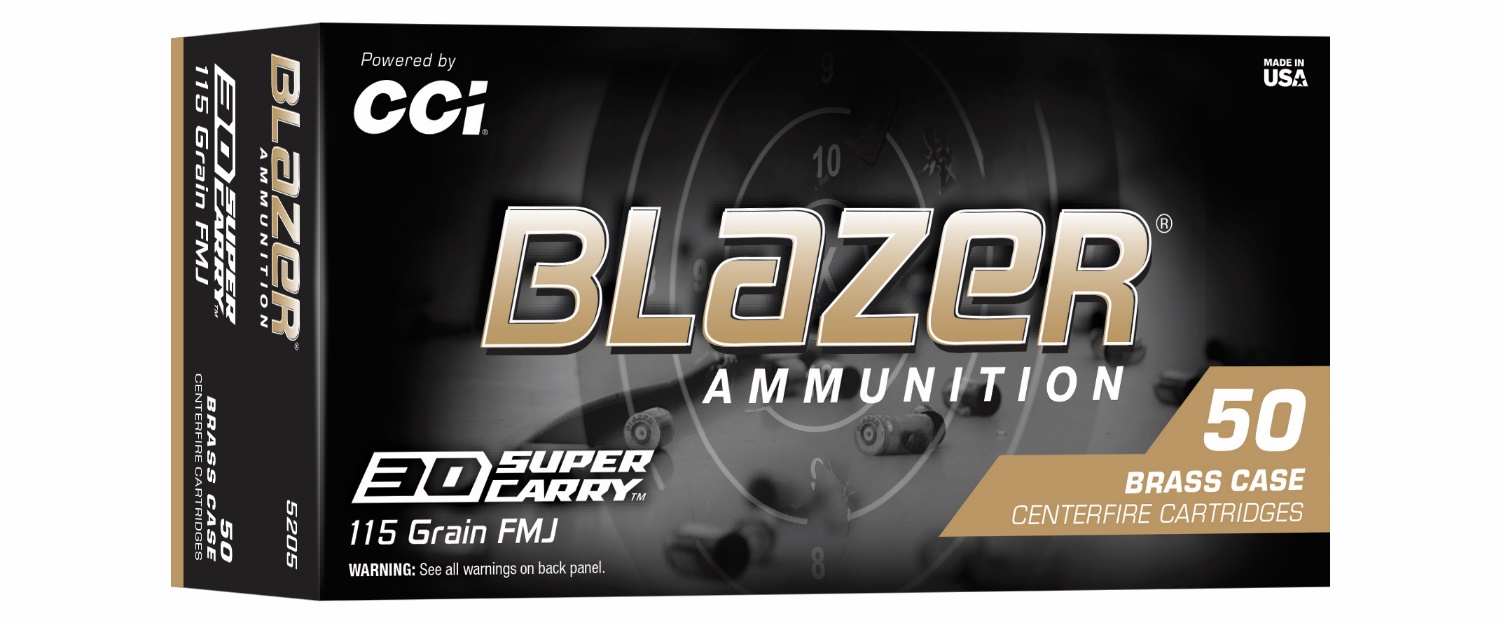 